Comportements et stratégies : utiliser des repères pour estimer et mesurer la longueurComportements et stratégies : utiliser des repères pour estimer et mesurer la longueurComportements et stratégies : utiliser des repères pour estimer et mesurer la longueurL’élève trouve des objets dans la salle de classe, mais a de la difficulté à se servir 
de repères pour estimer leur longueur en unités standards (estimations extrêmes ou déraisonnables).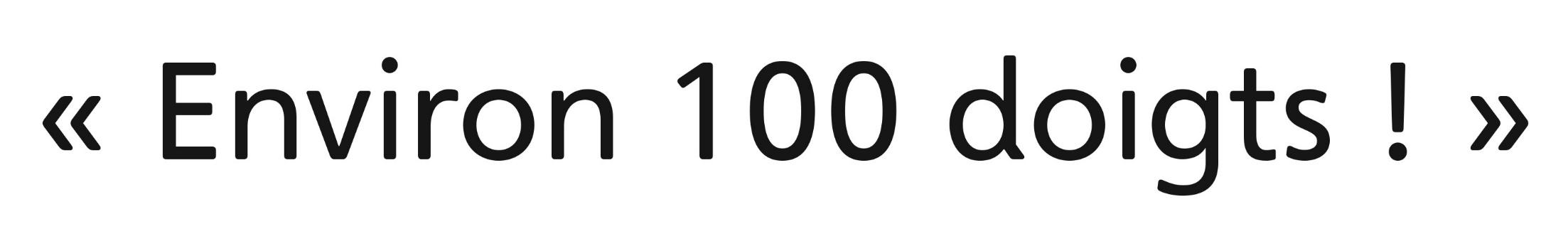 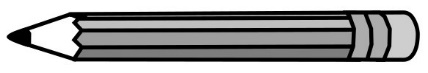 L’élève estime la longueur en unités standards, mais n’utilise pas un repère approprié pour ses estimations et ses mesures.« J’utilise mon doigt pour mesurer 
la longueur du plancher. »L’élève choisit et utilise des repères appropriés pour estimer et mesurer la longueur en unités standards, mais laisse des espaces ou des chevauchements ou a de la difficulté à garder le compte des doigts / pas en mesurant.Observations et documentationObservations et documentationObservations et documentationL’élève utilise la taille d’objets familiers comme repère pour estimer et mesurer la longueur en unités standards, mais perd le compte en mesurant.« J’ai oublié combien de doigts 
que j’ai utilisés »L’élève utilise la taille d’objets familiers comme repère pour estimer et mesurer la longueur en unités standards, mais oublie d’inclure l’unité quand il indique la mesure.« C’est 7 de long. »L’élève réussit à utiliser la taille d’objets familiers comme repère pour estimer et mesurer la longueur en unités standards et inclut l’unité quand il indique la mesure.« La longueur du plancher de la salle de classe est d’environ 8 grands pas ou 8 mètres. »Observations et documentationObservations et documentationObservations et documentation